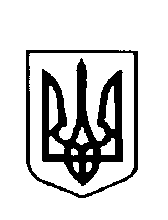 УКРАЇНАВАРКОВИЦЬКА сільська рада ДУБЕНСЬКОГО району РІВНЕНСЬКОЇ областіВОСЬМЕ скликання( п’ятнадцята  сесія) рішенняПро  надання  дозволу гр.Шулиндін  А.В. на  виготовлення   технічної  документації  із  землеустрою щодо встановлення(відновлення)  меж земельної  ділянки  в натурі (на місцевості)для  ведення особистого селянського господарства. Розглянувши заяву  громадянина Шулиндіна Андрія Валерійовича жителя  с.Варковичі вул. Паненська,15  про надання  дозволу на виготовлення технічної документації із землеустрою щодо встановлення (відновлення)  меж земельної  ділянки  в  натурі (на  місцевості)   для  ведення особистого селянського господарства площею 0,43 га в с. Варковичі   керуючись  статями12, 118,121 Земельного  Кодексу  України, п.34 ст.26 Закону  України  «Про  місцеве  самоврядування в Україні»,  сільська  рада                                                         ВИРІШИЛА:1.Надати громадянину Шулиндіну Андрію Валерійовичу дозвіл на  виготовлення   технічної документації  із  землеустрою щодо  встановлення (відновлення) меж  земельної  ділянки  в  натурі (на  місцевості) площею 0,43га  для   ведення особистого селянського  господарства в с.Варковичі  Дубенського  району Рівненської  області.2.Громадянину Шулиндіну Андрію Валерійовичу звернутись  в проектну землевпорядну  організацію для виготовлення технічної документації із землеустрою щодо встановлення (відновлення) меж земельної ділянки в натурі (на  місцевості)  для  ведення особистого  селянського  господарства.3.Контроль  за  виконанням  даного  рішення  покласти  на   землевпорядника  сільської  ради.Сільський   голова                                             Юрій  ПАРФЕНЮК  24 грудня   2021 року№  663   